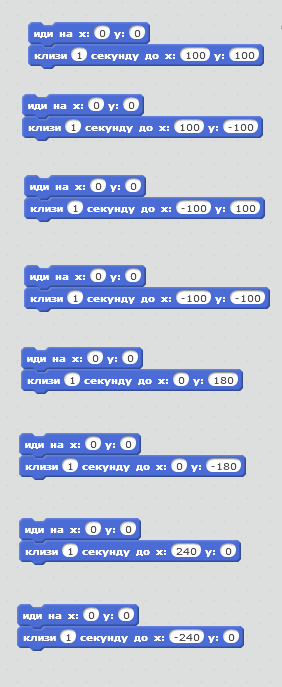 А (100,100) 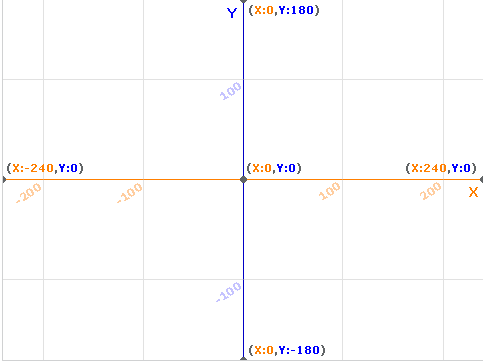 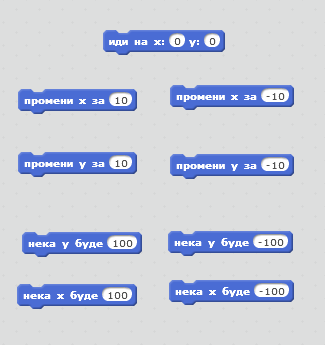 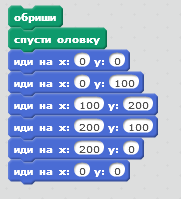 